Министерство просвещения Российской Федерации НИЖНЕТАГИЛЬСКИЙ ГОСУДАРСТВЕННЫЙ СОЦИАЛЬНО-ПЕДАГОГИЧЕСКИЙ ИНСТИТУТ (филиал)федерального государственного автономного образовательного учреждения высшего образования«Российский государственный профессионально-педагогический университет»ФАКУЛЬТЕТ ФИЛОЛОГИИ И МЕЖКУЛЬТУРНОЙ КОММУНИКАЦИИ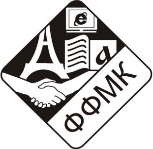 ПОЛОЖЕНИЕо проведении VII региональной олимпиады по русскому языку «Человек слова»для учащихся 9, 10 и 11-х классовНижнетагильский государственный социально-педагогический институт, факультет филологии и межкультурной коммуникации и кафедра иностранных языков и русской филологии приглашают учащихся 9–11-х классов принять участие в VII региональной олимпиаде по русскому языку «Человек слова», которая будет проводиться 26 марта 2022 года на базе НТГСПИ (ф) РГППУ.Олимпиада проводится в дистанционном формате1.	Общие положения1.1. Настоящее Положение определяет порядок организации и проведения олимпиады по русскому языку «Человек слова» для учащихся 9–11-х классов (далее — Олимпиада), ее организационное и методическое обеспечение, правила участия в олимпиаде и порядок определения победителей и призеров.1.2. Олимпиада «Человек слова» является интеллектуальным соревнованием для учащихся 9–11-х классов.1.3. Организатором Олимпиады является кафедра иностранных языков и русской филологии Нижнетагильского государственного социально-педагогического института (филиала) Федерального государственного автономного образовательного учреждения высшего образования «Российский государственный профессионально-педагогический университет» (далее — НТГСПИ (ф) РГППУ).2.	Цели и задачи Олимпиады2.1. Целью проведения Олимпиады является выявление и развитие у учащихся интеллектуальных творческих способностей, создание необходимых условий для поддержки и развития одаренных детей, распространения и популяризации филологических знаний, привлечение талантливой молодежи к обучению на факультете филологии и межкультурной коммуникации НТГСПИ (ф) РГППУ.2.2. Задачи Олимпиады:стимулирование интереса учащихся к получению новых знаний по русскому языку;предоставление учащимся возможности самореализации в интеллектуальной соревновательной деятельности;повышение научной грамотности школьников, создание условий для интеллектуального развития и поддержки одаренных детей — расширение кругозора, творческих способностей, активной жизненной позиции, умения логически мыслить, ориентироваться в современной науке;содействие учащимся в профессиональной ориентации и продолжении образования;поощрение детей, проявляющих способности в области русского языка.2.3. Олимпиада проводится среди учащихся 9, 10 и 11-х классов общеобразовательных учреждений Свердловской области, г. Нижнего Тагила и Горноуральского городского округа.3.	Порядок организации и проведения Олимпиады3.1. Для организации и проведения Олимпиады создаются организационный комитет олимпиады (Приложение 2) и жюри (Приложение 3).3.2. Оргкомитет Олимпиады:устанавливает регламент проведения Олимпиады;обеспечивает непосредственное проведение Олимпиады;утверждает списки победителей и призеров всех этапов Олимпиады;представляет отчет по итогам проведения Олимпиады.3.3. Жюри олимпиады:разрабатывает материалы олимпиадных заданий;разрабатывает критерии и методику оценки выполненных заданий;проверяет и оценивает результаты выполнения олимпиадных заданий участниками олимпиады;проводит анализ качества выполнения олимпиадных заданий;определяет кандидатуры победителей и призеров олимпиады;вносит предложения по совершенствованию организации проведения Олимпиады.3.4. К участию в олимпиаде допускаются учащиеся, представившие в оргкомитет заявки в срок не позднее 23 марта 2022 г. (Приложение 1). Заявку на участие следует подать по электронному адресу ffmk_olimpiada_rus@mail.ru по установленной форме. Заявку следует назвать, указав фамилию участника и класс, например: Иванов_11.4.	Сроки и место проведения олимпиады4.1. Олимпиада проводится в один тур в дистанционном формате.4.2. Дата проведения Олимпиады — 26 марта 2022 г.26 марта с 14.00 до 14.30 вы получите на электронную почту задания Олимпиады.Ответы на задания Олимпиады необходимо отправить в этот же день до 16.30. Ответы, отправленные позже, не принимаются организаторами Олимпиады.4.3. На выполнение заданий отводится 2 часа.5.	Проверка олимпиадных работ и порядок подведения итогов5.1. Жюри проверяет работы участников Олимпиады в соответствии с критериями, разработанными авторами заданий (Приложение 4). В процессе проверки на каждой работе жюри указываются количество начисленных (снятых) баллов за соответствующую задачу (вопрос). После проверки жюри передает работы в оргкомитет.5.2. Решения оргкомитета и жюри оформляются протоколами. Протоколы подписываются председателем оргкомитета Олимпиады.5.3. По итогам Олимпиады устанавливается первое, второе и третье места. Победителями считаются участники Олимпиады, набравшие максимальное количество баллов. Победителями Олимпиады в одной параллели могут стать несколько участников, набравших наибольшее количество баллов.5.4. Результаты олимпиады будут объявлены 2 апреля на Дне открытых дверей и опубликованы на сайте НТГСПИ (http://ntspi.ru) в течение 10 дней после проведения. 5.5. Призеры Олимпиады в каждой номинации будут награждены дипломами; все школьники получат сертификаты участников. Учителям, подготовившим победителей и участников Олимпиады, будут вручены благодарственные письма НТГСПИ (ф) РГППУ.6. Контактная информацияЗам. декана по научно-методической работе — Чудакова Нелли Геннадьевна. Телефон рабочий: +7 (3435) 25-57-22. Адрес электронной почты: ffmk_olimpiada_rus@mail.ru Приложение 1Заявка на участиев олимпиаде по русскому языку «Человек слова»Приложение 2Состав оргкомитета олимпиады1. Аникина Т. В., канд. филол. наук, доцент кафедры иностранных языков и русской филологии НТГСПИ (ф) РГППУ, заместитель декана по профориентационной работе.2. Чудакова Н. Г., канд. филол. наук, доцент кафедры иностранных языков и русской филологии НТГСПИ (ф) РГППУ, научный консультант МРЦ Горноуральского городского округа.Приложение 3Состав жюри олимпиады Чудакова Н. Г., канд. филол. наук, доцент кафедры иностранных языков и русской филологии НТГСПИ (ф) РГППУ, научный консультант МРЦ Горноуральского городского округа. Авдеева Г. А., канд. филол. наук, доцент кафедры иностранных языков и русской филологии НТГСПИ (ф) РГППУ. Фомина Ю. А., канд. филол. наук, ст. преподаватель кафедры иностранных языков и русской филологии НТГСПИ (ф) РГППУ. Студенты 5 курса, профилей «Русский язык и литература».Приложение 4Критерии оценивания заданий ОлимпиадыОлимпиадная работа не является контрольной работой участника, поэтому любые исправления в работе, в том числе зачеркивание ранее написанного текста, не являются основанием для снятия баллов; недопустимо снятие баллов в работе за неаккуратность записи.Баллы не выставляются «за старание участника», в том числе за запись в работе большого по объему текста, но не содержащего логических рассуждений и правильного ответа.Для оценивания работ используется балльная шкала. Каждое задание оценивается в баллах. Итог подводится по сумме баллов, набранных участником.Приложение 5Перечень тем для подготовки к ОлимпиадеОрфографияПунктуацияЛексикология (значение иноязычных слов)Фразеология, прецедентные феноменыМорфология (части речи, морфологические нормы)ЭтимологияСинтаксис (члены предложения) Стилистика№Фамилия, имя, отчество участникаГородШколаКлассЭлектронная почтаФамилия, имя, отчество учителя, подготовившего участников